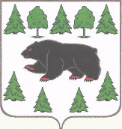 АДМИНИСТРАЦИЯ  ТУРИНСКОГО  ГОРОДСКОГО ОКРУГА19 августа 2017 г.							          	                 №241 - П г. Туринск О   создании  и организации работы школы педагогов дошкольного образования «Диалог»  С целью организации системы методического сопровождения и повышения профессионального уровня педагогов дошкольного образования, имеющих стаж педагогической деятельности менее трёх лет, создания условий для профессионального роста и развития творческого потенциалаПРИКАЗЫВАЮ: 	1. Утвердить Положение о школе педагогов дошкольного образования «Диалог» (прилагается).	2. Назначить руководителем школы педагогов дошкольного образования «Диалог» Булатову Л.А., заместителя заведующей Муниципального автономного дошкольного образовательного учреждения Центра развития ребенка-детского сада №9 «Теремок».	3. Обеспечить информационное сопровождение деятельности школы педагогов дошкольного образования «Диалог» через сайт образовательного учреждения.	3. Настоящий приказ разместить на интернет-сайте МКУ «Управление образованием» http: // turinskuo.my 1.ru/.4. Контроль за исполнением настоящего приказа возложить на ведущего специалиста Муниципального казённого учреждения «Управление образованием Туринского городского округа» Малкову Л.К. Заместитель начальника		                   	                                О.А.ЕвсюковаПриложение к приказу начальника МКУ«Управление образованием» от 19 августа 2017 г. № 241-ППОЛОЖЕНИЕ    о школе педагогов дошкольного образования «Диалог»1. Общие положенияНастоящее Положение определяет организационно-методическую основу деятельности   школы педагогов дошкольного образования «Диалог» (далее Школа) созданной для оказания методической поддержки, роста профессионального мастерства, творческого потенциала начинающих воспитателей образовательных учреждений, реализующих программы дошкольного образования.Школа педагогов дошкольного образования – это постоянно действующее профессиональное объединение педагогов.Деятельность Школы осуществляется в соответствии с действующим законодательством Российской Федерации в области образования, настоящим Положением.В деятельности Школы принимают участие педагоги   дошкольного образования, имеющие стаж педагогической деятельности менее 3-х лет.Деятельность Школы осуществляется в соответствии с настоящим Положением.Срок действия Положения не ограничен.Цели и основные задачи  2. 1. Целью деятельности школы является создание условий для профессионального роста педагогов дошкольного образования, способствующих снижению проблем адаптации и успешному вхождению в профессиональную деятельность.  2.2. Основные задачи Школы:2.2.1. Ознакомление педагогов с перечнем нормативно - правовых документов, регламентирующих дошкольное образование.2.2.2. Построение педагогического общения, удовлетворение потребности педагогов в непрерывном информальном образовании и оказание им помощи в преодолении трудностей.2.2.3. Ознакомление педагогов с различными видами педагогических проектов, сущностью и значимостью педагогического проектирования в современной системе дошкольного образования.2.2.4. Способствовать формированию индивидуального стиля творческой деятельности начинающих педагогов.2.2.5. Развивать активность молодых специалистов, их творческий потенциал.2.2.6. Совершенствовать дидактическую компетентность начинающих педагогов. 3. Функции, права и ответственность  3.1. Функции педагогов, входящих в состав Школы:  - обсуждение и утверждение плана работы;- изучение образовательных программ дошкольного образования, нормативных документов, методической литературы по вопросам дошкольного образования;- оказание консультативной помощи начинающим педагогам по вопросам проектирования образовательной деятельности через семинары, семинары-практикумы, консультации, практические занятия;- мониторинг результатов реализации проектной деятельности;-создание условий для обсуждения, обобщения и трансляции педагогического опыта участниками профессионального объединения.3.2. Права педагогов, входящих в состав Школы:- принятие решений по вопросам, входящим в их компетенцию;- обобщение и распространение опыта творческой педагогической деятельности;- участие в работе районных методических объединений;- повышение профессионального мастерства;-приглашать на заседания Школы специалистов, высококвалифицированных педагогов для оказания консультативной помощи;- в необходимых случаях приглашать на заседания представителей общественных организаций, учреждений, родителей воспитанников.3.3. Ответственность педагогов, входящих в состав Школы:- посещение заседаний Школы по графику и качественное выполнение плана работы, соблюдение норм профессиональной этики;- руководитель Школы обязан своевременно проводить методические мероприятия в рамках Школы и несёт ответственность за качественную их организацию в соответствии с утверждённым планом-графиком и программой;- соблюдение норм профессиональной этики.4. Организация деятельности  4.1. Школа   осуществляет свою деятельность в течение текущего учебного года (с сентября по май), по плану-графику, утверждённому руководителем Школы.4.2. К оказанию методического сопровождения на добровольной основе привлекаются опытные педагоги, входящие в состав творческой группы.4.3. Для организации работы Школы используются разные формы организации и методы работы: деловые игры, анализ проблемных ситуаций, решение педагогических задач, игровое моделирование поведения, выполнение практических упражнений, работа в парах и подгруппах, консультативная помощь, семинары, семинары-практикумы, круглые столы.4.4. По окончании занятий в Школе педагоги представляют разработанный и реализованный ими проект.4.5. По итогам участия в работе Школы педагогам, активно принимающим участие в работе Школы и разработавшим проект, вручается сертификат участника. 4.6. Школа избирает из своего состава секретаря, который работает на общественных началах.4.6. Заседания Школы оформляются протоколами, они подписываются председателем и секретарем. Нумерация протоколов ведется от начала учебного года.4.7. Отчет о работе представляется руководителем Школы по итогам учебного года в МКУ «Управление образованием».5.  Делопроизводство5.1. Положение о Школе педагогов дошкольного образования «Диалог».5.2. План-график   мероприятий Школы молодых педагогов дошкольного образования «Диалог».5.3.  Банк данных о педагогах Школы молодых педагогов дошкольного образования «Диалог».5.4. Анализ работы, протоколы заседаний Школы молодых педагогов дошкольного образования «Диалог». МУНИЦИПАЛЬНОЕ КАЗЁННОЕ УЧРЕЖДЕНИЕ«УПРАВЛЕНИЕ ОБРАЗОВАНИЕМ ТУРИНСКОГО ГОРОДСКОГО ОКРУГА»(МКУ «УПРАВЛЕНИЕ ОБРАЗОВАНИЕМ»)ПРИКАЗ